PREDAVANJE: Putem LinkedIn-a do bržeg zaposlenja (KPS x AMS)NOVI DOGAĐAJ U ORGANIZACIJI KLUBA STUDENATA PEDAGOGIJE FFZG I INTERNACIONALNE KOMPANIJE AMS  -Koja je uloga LinkedIn-a kao poveznice završetka studija i tržišta rada? 💡LinkedIn je trenutno jedna od vodećih platformi koja daje mogućnost direktnog prezentiranja vlastite obrazovne i profesionalne pozadine velikom broju poslodavaca iz različitih industrija.Bivši studenti FFZG-a, koji trenutno rade u internacionalnoj kompaniji AMS, primijetili su potencijal ove platforme koja bi studentima završnih godina mogla biti zanimljiv izvor informacija pri pronalasku posla. Putem LinkedIn-a do bržeg zaposlenja je event kojim će se studentima približiti teme:Prisutnosti LinkedIn-a u Hrvatskoj i svijetuKreiranja vlastitog profila na LinkedIn-uPretraživanja poslova putem LinkedIn-ove tražiliceRazvoja kompanije AMS na hrvatskome tržištu rada🕔 KADA? 9. studenoga 2022. od 17 h do 19 h📌 GDJE? Konferencijska dvorana Knjižnice Filozofskog fakulteta u ZagrebuPREDAVANJE JE OTVORENO ZA SVE STUDENTE FFZG-A!📝 PRIJAVE PUTEM: https://forms.gle/LcMEFECNeTW88sY39

Radujemo se vašem dolasku! 😊
Više informacija o AMS-u: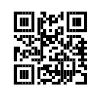 